GDC Centro: Visita Buddha Eden e Grutas Mira d’Aire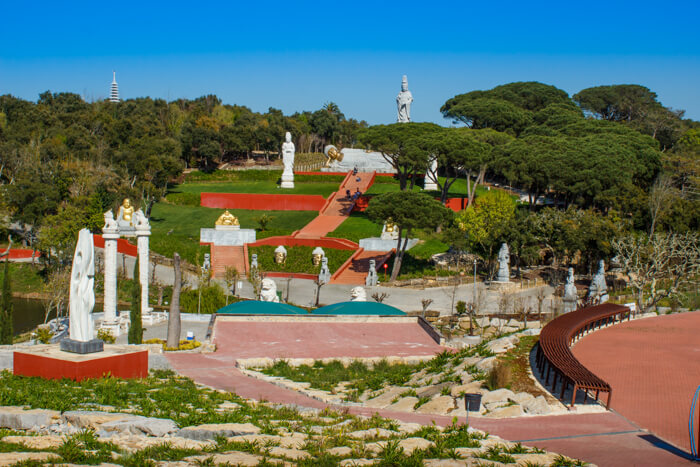 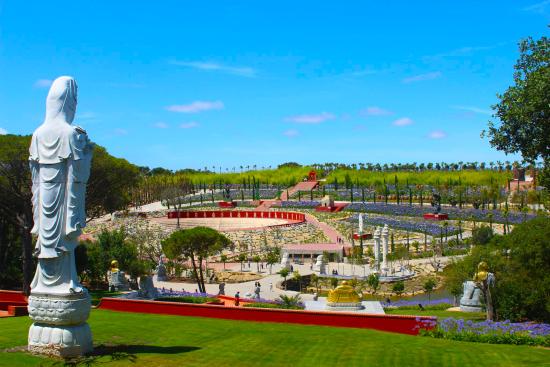 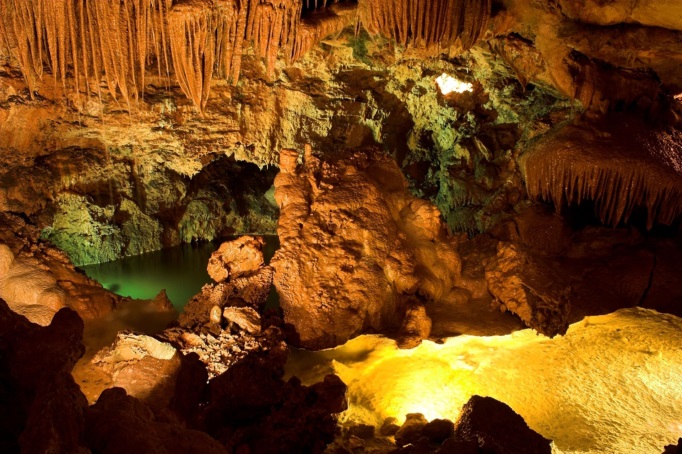 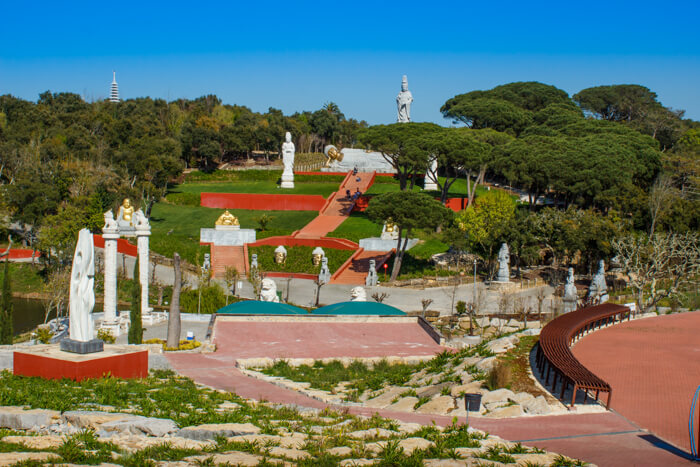 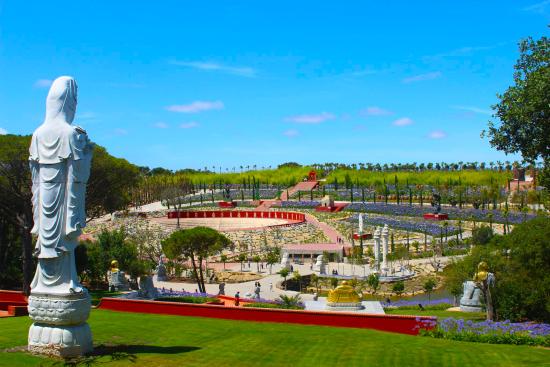 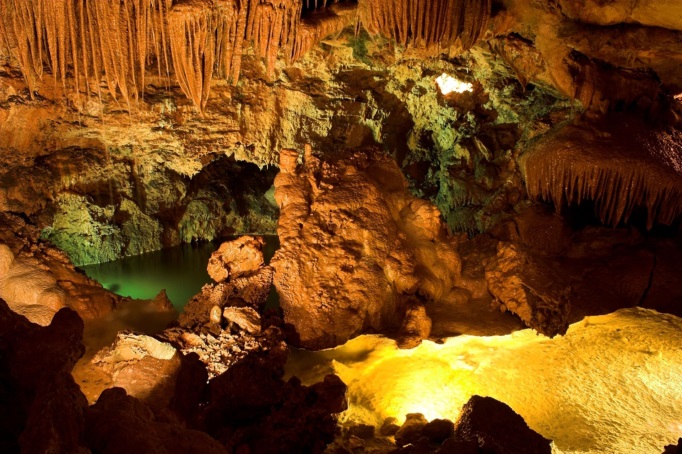 O Núcleo Centro do GDC Fidelidade organiza no dia 19 de maio uma visita ao Jardim do Buddha Eden e às grutas de Mira de Aire. A saída será de Coimbra em autocarro, pelas 8h30 com paragem em Leiria. Às 9h30 será feita uma visita guiada ao Buddha Eden que termina às 13h00 com saída em direcção ao parque das merendas (próximo de Obidos) para um almoço piquenique (partilha obrigatória de especialidades). Às 15h00 o autocarro sai em direcção a mira de Aire para uma visita às grutas por volta das 16h00. Regresso às origens pelas 17h30.As inscrições deverão ser enviadas para o colega Rui Pinheiro até ao dia 11 de maio. Email: rui.sousa.pinheiro@fidelidade.pt    SóciosNão Sócios10,00€17,50€Crianças até 12 Anos: GratuitoCrianças até 12 Anos: GratuitoMínimo Participantes: 30Mínimo Participantes: 30Máximo Participantes: 50Máximo Participantes: 50Ficha de InscriçãoFicha de InscriçãoFicha de InscriçãoFicha de InscriçãoFicha de InscriçãoFicha de InscriçãoFicha de InscriçãoFicha de InscriçãoFicha de InscriçãoFicha de InscriçãoFicha de InscriçãoFicha de InscriçãoFicha de InscriçãoFicha de InscriçãoFicha de InscriçãoFicha de InscriçãoFicha de InscriçãoFicha de InscriçãoFicha de InscriçãoFicha de InscriçãoFicha de InscriçãoFicha de InscriçãoFicha de InscriçãoFicha de InscriçãoFicha de InscriçãoFicha de InscriçãoFicha de InscriçãoFicha de InscriçãoFicha de InscriçãoFicha de InscriçãoFicha de InscriçãoFicha de InscriçãoFicha de InscriçãoFicha de InscriçãoFicha de InscriçãoFicha de InscriçãoFicha de InscriçãoFicha de InscriçãoFicha de InscriçãoFicha de InscriçãoFicha de InscriçãoFicha de InscriçãoFicha de InscriçãoFicha de InscriçãoFicha de InscriçãoFicha de InscriçãoFicha de InscriçãoFicha de InscriçãoFicha de InscriçãoFicha de InscriçãoFicha de InscriçãoFicha de InscriçãoFicha de InscriçãoFicha de InscriçãoFicha de InscriçãoFicha de InscriçãoFicha de InscriçãoFicha de InscriçãoFicha de InscriçãoFicha de InscriçãoFicha de InscriçãoFicha de InscriçãoFicha de InscriçãoFicha de InscriçãoFicha de InscriçãoFicha de InscriçãoFicha de InscriçãoFicha de InscriçãoFicha de InscriçãoFicha de InscriçãoFicha de InscriçãoFicha de InscriçãoFicha de InscriçãoFicha de InscriçãoFicha de InscriçãoFicha de InscriçãoFicha de InscriçãoFicha de InscriçãoFicha de InscriçãoFicha de InscriçãoFicha de InscriçãoFicha de InscriçãoFicha de InscriçãoFicha de InscriçãoFicha de InscriçãoFicha de InscriçãoFicha de InscriçãoFicha de InscriçãoFicha de InscriçãoFicha de InscriçãoFicha de InscriçãoFicha de InscriçãoFicha de InscriçãoFicha de InscriçãoFicha de InscriçãoFicha de InscriçãoFicha de InscriçãoFicha de InscriçãoFicha de InscriçãoFicha de InscriçãoFicha de InscriçãoFicha de InscriçãoFicha de InscriçãoFicha de InscriçãoFicha de InscriçãoFicha de InscriçãoFicha de InscriçãoFicha de InscriçãoFicha de InscriçãoFicha de InscriçãoFicha de InscriçãoFicha de InscriçãoFicha de InscriçãoFicha de InscriçãoFicha de InscriçãoFicha de InscriçãoFicha de InscriçãoFicha de InscriçãoFicha de InscriçãoFicha de InscriçãoFicha de InscriçãoFicha de InscriçãoFicha de InscriçãoFicha de InscriçãoFicha de InscriçãoFicha de InscriçãoFicha de InscriçãoFicha de InscriçãoFicha de InscriçãoFicha de InscriçãoFicha de InscriçãoNome:Nome:Nome:Nome:Nome:Nome:         Nº Sócio:         Nº Sócio:         Nº Sócio:         Nº Sócio:         Nº Sócio:         Nº Sócio:         Nº Sócio:         Nº Sócio:         Nº Sócio:         Nº Sócio:         Nº Sócio:         Nº Sócio:         Nº Sócio:         Nº Sócio:         Nº Sócio:         Nº Sócio:         Nº Sócio:Data Nasc:Data Nasc:Data Nasc:Data Nasc:Data Nasc:Data Nasc:Data Nasc:Data Nasc:Data Nasc:Data Nasc:        NIF:        NIF:        NIF:        NIF:        NIF:        NIF:        NIF:        NIF:        NIF:        NIF:        NIF:        NIF:        NIF:        NIF:Outros Participantes:Outros Participantes:Outros Participantes:Outros Participantes:Outros Participantes:Outros Participantes:Outros Participantes:Outros Participantes:Outros Participantes:Outros Participantes:Outros Participantes:Outros Participantes:Outros Participantes:Outros Participantes:Outros Participantes:Outros Participantes:Outros Participantes:Outros Participantes:Outros Participantes:Outros Participantes:Outros Participantes:Outros Participantes:Outros Participantes:Outros Participantes:Outros Participantes:Outros Participantes:Outros Participantes:Outros Participantes:Outros Participantes:Outros Participantes:Outros Participantes:Outros Participantes:Outros Participantes:Outros Participantes: Data Nasc:  Data Nasc:  Data Nasc:  Data Nasc:  Data Nasc:  Data Nasc:  Data Nasc:  Data Nasc:  Data Nasc:  Data Nasc:  Data Nasc:  Data Nasc:  Data Nasc:  Data Nasc:  Data Nasc:  Data Nasc:  Data Nasc:  Data Nasc: Sócio:Sócio:Sócio:Sócio:Sócio:Sócio:SimSimSimSimSimSimSimSimNãoNãoNãoNãoData Nasc:Data Nasc:Data Nasc:Data Nasc:Data Nasc:Data Nasc:Data Nasc:Data Nasc:Data Nasc:Data Nasc:Data Nasc:Data Nasc:Data Nasc:Data Nasc:Data Nasc:Data Nasc:Data Nasc:Data Nasc:Sócio:Sócio:Sócio:Sócio:Sócio:Sócio:SimSimSimSimSimSimSimSimNãoNãoNãoNãoEmail:        Email:        Email:        Email:        Email:        Email:        Pagamento:Pagamento:Pagamento:Pagamento:Pagamento:Pagamento:Pagamento:Pagamento:Pagamento:Pagamento:           Venc.           Venc.           Venc.           Venc.           Venc.           Venc.           Venc.           Venc.           Venc.           Venc.           Venc.           Venc.           Venc.           Venc.           Venc.           Venc.               Numerário               Numerário               Numerário               Numerário               Numerário               Numerário               Numerário               Numerário               Numerário               Numerário               Numerário               Numerário               Numerário               Numerário               Numerário               Numerário               Numerário               Numerário               Numerário               Numerário               Numerário               Numerário               Numerário               Numerário               Numerário                   T. B. – PT50003501100000700893025                   T. B. – PT50003501100000700893025                   T. B. – PT50003501100000700893025                   T. B. – PT50003501100000700893025                   T. B. – PT50003501100000700893025                   T. B. – PT50003501100000700893025                   T. B. – PT50003501100000700893025                   T. B. – PT50003501100000700893025                   T. B. – PT50003501100000700893025                   T. B. – PT50003501100000700893025                   T. B. – PT50003501100000700893025                   T. B. – PT50003501100000700893025                   T. B. – PT50003501100000700893025                   T. B. – PT50003501100000700893025                   T. B. – PT50003501100000700893025                   T. B. – PT50003501100000700893025                   T. B. – PT50003501100000700893025                   T. B. – PT50003501100000700893025                   T. B. – PT50003501100000700893025                   T. B. – PT50003501100000700893025                   T. B. – PT50003501100000700893025                   T. B. – PT50003501100000700893025                   T. B. – PT50003501100000700893025                   T. B. – PT50003501100000700893025                   T. B. – PT50003501100000700893025                   T. B. – PT50003501100000700893025                   T. B. – PT50003501100000700893025                   T. B. – PT50003501100000700893025                   T. B. – PT50003501100000700893025                   T. B. – PT50003501100000700893025                   T. B. – PT50003501100000700893025                   T. B. – PT50003501100000700893025                   T. B. – PT50003501100000700893025                   T. B. – PT50003501100000700893025                   T. B. – PT50003501100000700893025                   T. B. – PT50003501100000700893025                   T. B. – PT50003501100000700893025                   T. B. – PT50003501100000700893025                   T. B. – PT50003501100000700893025                   T. B. – PT50003501100000700893025                   T. B. – PT50003501100000700893025                   T. B. – PT50003501100000700893025                   T. B. – PT50003501100000700893025                   T. B. – PT50003501100000700893025                   T. B. – PT50003501100000700893025                   T. B. – PT50003501100000700893025                   T. B. – PT50003501100000700893025                   T. B. – PT50003501100000700893025                   T. B. – PT50003501100000700893025                   T. B. – PT50003501100000700893025                   T. B. – PT50003501100000700893025                   T. B. – PT50003501100000700893025                   T. B. – PT50003501100000700893025                   T. B. – PT50003501100000700893025                   T. B. – PT50003501100000700893025Assinatura:Assinatura:Assinatura:Assinatura:Assinatura:Assinatura:Assinatura:Assinatura:Assinatura:Assinatura:Telemóvel: Telemóvel: Telemóvel: Telemóvel: Telemóvel: Telemóvel: Telemóvel: Telemóvel: Telemóvel: Telemóvel: Telemóvel: Telemóvel: Telemóvel: Telemóvel: Telemóvel: Telemóvel:  Data: Data: Data: Data: Data: Data: Data: Data: Data: